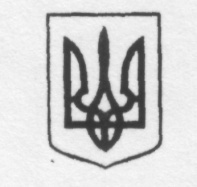 УКРАЇНАМІНІСТЕРСТВО ОСВІТИ І НАУКИЗагальноосвітня школа І-ІІІ ступенів с. ПорикНАКАЗ«31» травня 2018 р.                 с. Порик                                         № 03-уПро зарахування дошкільнят до 1-го класуКеруючись наказом МОН України №367 від 16.04.2018 року та згідно поданих заяв батьків, НАКАЗУЮ:П.1. Зарахувати до 1-го класу наступних дошкільнят, а саме:Бартащук Дмитро Русланович;Брацюк Ангеліна Вадимівна;Грабчак Михайло Олександрович;Доброгівський Микола Едуардович;Коробка Богдан Михайлович;Машталір Олександр Іванович;Морозюк Олександр Михайлович;Мусевич Дмитро Броніславович;Найчук Артем Ярославович;Пачевський Богдан Віталійович;Присяжнюк Анна Сергіївна;Соколик Єгор Сергійович; Фомічова Єлизавета Іванівна;Фомічова Софія Іванівна;Швець Софія Олександрівна;Швець Славіна ОлександрівнаП.2. Заступнику директора школи з НВР Ошівській І.В. ввести зазначених вище учнів до алфавітної книги.П.3. Класоводу 1-го класу Овод Г.В. оформити особові справи учнів.Директор школи 				С.МартинюкЗ наказом ознайомлені:                            І.Ошівська                                     Г.Овод